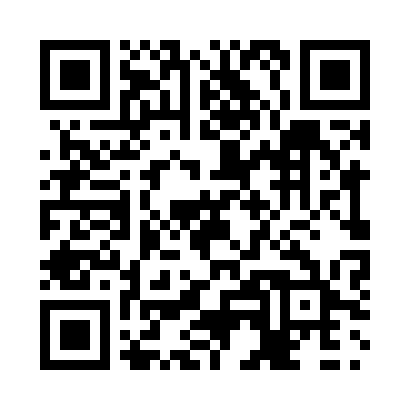 Prayer times for Val-Paquin, Quebec, CanadaWed 1 May 2024 - Fri 31 May 2024High Latitude Method: Angle Based RulePrayer Calculation Method: Islamic Society of North AmericaAsar Calculation Method: HanafiPrayer times provided by https://www.salahtimes.comDateDayFajrSunriseDhuhrAsrMaghribIsha1Wed4:135:501:006:018:119:482Thu4:115:481:006:028:129:493Fri4:095:471:006:038:139:514Sat4:075:451:006:038:159:535Sun4:055:441:006:048:169:556Mon4:035:4212:596:058:179:577Tue4:015:4112:596:068:199:598Wed3:595:4012:596:068:2010:009Thu3:575:3812:596:078:2110:0210Fri3:555:3712:596:088:2210:0411Sat3:535:3612:596:098:2310:0612Sun3:525:3412:596:098:2510:0813Mon3:505:3312:596:108:2610:1014Tue3:485:3212:596:118:2710:1115Wed3:465:3112:596:118:2810:1316Thu3:445:3012:596:128:2910:1517Fri3:435:2912:596:138:3110:1718Sat3:415:2812:596:138:3210:1919Sun3:395:2712:596:148:3310:2020Mon3:385:2612:596:158:3410:2221Tue3:365:251:006:158:3510:2422Wed3:345:241:006:168:3610:2623Thu3:335:231:006:178:3710:2724Fri3:315:221:006:178:3810:2925Sat3:305:211:006:188:3910:3126Sun3:295:201:006:188:4010:3227Mon3:275:201:006:198:4110:3428Tue3:265:191:006:208:4210:3529Wed3:255:181:006:208:4310:3730Thu3:235:171:016:218:4410:3831Fri3:225:171:016:218:4510:40